Canada Day Up Canada WayStompin’ Tom Connors 1988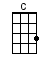 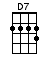 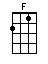 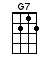 < ~[C]~ means tremolo on the [C] chord >INTRO:  / 1 2 / 1 2 / [C] / [C]We'll [C] raise our hands and [F] hail our [C] flagThe [F] maple [G7] leaf for-[C]ever [C]It's [C] Canada Day, up Canada way, on the [F] first day of Ju-[C]lyAnd we're [F] shouting hooray up [C] Canada WayWhen the [D7] maple leaf flies [G7] highWhen the [C] silver jets, from East to West, go [F] streaming through our [C] skyWe'll be [F] shouting hooray up [C] Canada wayWhen the [G7] great parade goes [C] byCHORUS:[C] Oh Canada, standing tall to-[G7]getherWe [C] raise our hands and [F] hail our [C] flagThe [F] maple [G7] leaf for-[C]everWe [C] raise our hands and [F] hail our [C] flagThe [F] maple [G7] leaf for-[C]ever [C]It's [C] Canada Day, up Canada way, on the [F] coast of Labra-[C]dorAnd we're [F] shouting hooray up [C] Canada WayOn the [D7] wide Pacific [G7] shorePeople [C] everywhere, have a song to share, on [F] Canada's holi-[C]dayFrom [F] Pelee Island in the [C] sunny southTo the [G7] North Pole far a-[C]wayCHORUS:[C] Oh Canada, standing tall to-[G7]getherWe [C] raise our hands and [F] hail our [C] flagThe [F] maple [G7] leaf for-[C]ever We [C] raise our hands and [F] hail our [C] flagThe [F] maple [G7] leaf for-[C]ever [C]It's [C] Canada Day, up Canada way, when the [F] long cold winter’s [C] doneAnd we're [F] shouting hooray up [C] Canada WayFor the [D7] great days yet to [G7] comeWhere [C] maple trees, grow maple leaves, when the [F] Northern sun is [C] highWe're [F] Canadians and we're [C] born againOn the [G7] first day of Ju-[C]lyCHORUS:[C] Oh Canada, standing tall to-[G7]getherWe [C] raise our hands and [F] hail our [C] flagThe [F] maple [G7] leaf for-[C]everWe'll [C] raise our hands and [F] hail our [C] flagThe [F] maple [G7] leaf for-[C]ever [C]It's [C] Canada Day, up Canada way, from the [F] lakes to the prairies [C] wideAnd we're [F] shouting hooray up [C] Canada WayOn the [D7] St. Lawrence river-[G7]sidePeople [C] everywhere, have a song to share, on [F] Canada's holi-[C]dayFrom [F] Pelee Island in the [C] sunny southTo the [G7] North Pole far a-[C]wayCHORUS:[C] Oh Canada, standing tall to-[G7]getherWe [C] raise our hands and [F] hail our [C] flagThe [F] maple [G7] leaf for-[C]everWe [C] raise our hands and [F] hail our [C]↓ flagThe [F]↓ maple [G7]↓ leaf for-~[C]~everwww.bytownukulele.ca 